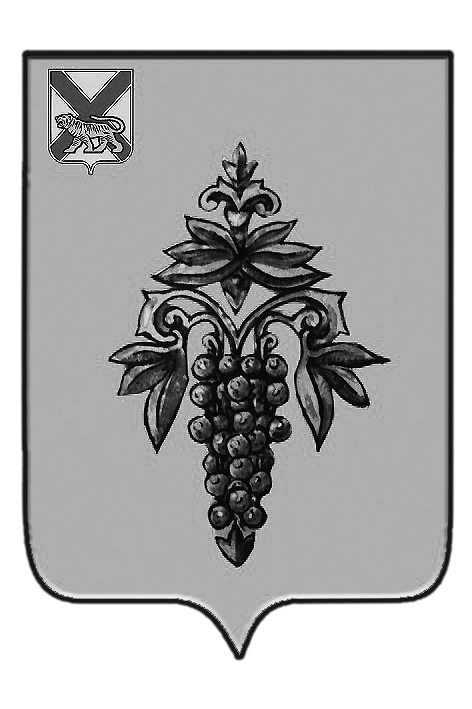 ДУМА ЧУГУЕВСКОГО МУНИЦИПАЛЬНОГО РАЙОНА Р  Е  Ш  Е  Н  И  Е	В соответствии с Федеральным законом от 06 октября 2003 года № 131 – ФЗ «Об общих принципах организации местного самоуправления в Российской Федерации», Заключением Контрольно-счетного комитета Чугуевского муниципального района, Уставом Чугуевского муниципального района, Дума Чугуевского муниципального районаРЕШИЛА:	1. Принять решение Думы Чугуевского муниципального района «О внесении изменений в решение Думы Чугуевского муниципального района от 18 декабря 2015 года № 34-НПА «О районном бюджете на 2016 год».	2. Направить указанное решение главе Чугуевского муниципального района для подписания и опубликования.ДУМА ЧУГУЕВСКОГО МУНИЦИПАЛЬНОГО РАЙОНА Р  Е  Ш  Е  Н  И  ЕПринято Думой Чугуевского муниципального района«25» марта 2016 годаСтатья 1.Внести в решение Думы Чугуевского муниципального района от 18 декабря 2015 года № 34-НПА «О районном бюджете на 2016 год» следующие изменения:1) статью 1 изложить в следующей редакции:«Статья 1. ОСНОВНЫЕ ХАРАКТЕРИСТИКИ И ИНЫЕ ПОКАЗАТЕЛИ РАЙОННОГО БЮДЖЕТА НА 2016 ГОД1.1. Утвердить основные характеристики районного бюджета на 2016 год:1) общий объем доходов районного бюджета в сумме 602 147,36 тыс. рублей;2) общий объем расходов районного бюджета в сумме 607 497,64 тыс. рублей;3) размер дефицита районного бюджета в сумме 5 350,28 тыс. рублей.4) предельный объем муниципального долга Чугуевского района в сумме 5100,00 тыс. рублей;5) верхний предел муниципального долга Чугуевского района на 01 января 2016 года в сумме 5100,00 тыс. рублей;1.2. Установить иные показатели районного бюджета на 2016 год:1) источники внутреннего финансирования дефицита районного бюджета согласно приложению 1 к настоящему решению;2) объем бюджетных ассигнований на исполнение публичных нормативных обязательств в сумме 2978,00 тыс. рублей, направляемых на компенсацию части родительской платы за содержание ребенка в государственных и муниципальных образовательных учреждениях, реализующих основную общеобразовательную программу.3) приложение 1 к решению изложить в редакции приложения 1 к настоящему решению;4) приложение 7 к решению изложить в редакции приложения 2 к настоящему решению;5) приложение 8 к решению изложить в редакции приложения 3 к настоящему решению;6) приложение 9 к решению изложить в редакции приложения 4 к настоящему решению;7) приложение 10 к решению изложить в редакции приложения 5 к настоящему решению;8) приложение 11 к решению изложить в редакции приложения 6 к настоящему решению;Статья 2.Настоящее решение вступает в силу со дня его официального опубликования.«25» марта 2016 г.№ 62 – НПА Приложение 1к решениюДумы Чугуевского муниципального районаот 25.03.2016г. № 62-НПАПриложение 1 к решениюДумы Чугуевского муниципального района от 18.12.2015 г. № 34-НПАИсточники внутреннего финансирования дефицитарайонного бюджета на 2016 год (тыс. рублей)Приложение 2к решениюДумы Чугуевского муниципального районаот 25.03.2016г. № 62-НПАПриложение 7 к решениюДумы Чугуевского муниципального района от 18.12.2015 г. № 34-НПАПриложение 3к решениюДумы Чугуевского муниципального районаот 25.03.2016г. № 62-НПАПриложение 8к решениюДумы Чугуевского муниципального района от 18.12.2015 г. № 34-НПАПриложение 4к решениюДумы Чугуевского муниципального районаот 25.03.2016г. № 62-НПАПриложение 9 к решениюДумы Чугуевского муниципального района от 18.12.2015 г. № 34-НПАПриложение 5к решениюДумы Чугуевского муниципального районаот 25.03.2016г. № 62-НПАПриложение 10 к решениюДумы Чугуевского муниципального района от 18.12.2015 г. № 34-НПАБезвозмездные поступления бюджетам сельских поселений, входящих в состав Чугуевского муниципального района на 2016 год(тыс. рублей)Приложение 6к решениюДумы Чугуевского муниципального районаот 25.03.2016г. № 62-НПАПриложение 11к решениюДумы Чугуевского муниципального района от 18.12.2015 г. № 34-НПАПрограмма муниципальных внутренних заимствований Чугуевского муниципального района на 2016 год(тыс. рублей)Пояснительная записка к проекту решенияДумы Чугуевского муниципального района «О внесении измененийв решение Думы Чугуевского муниципального района от 18 декабря 2015 года№ 34-НПА «О районном бюджете на 2016 год»РАСХОДЫ 2016 годаОстатки средств, находящихся на едином счете районного бюджета по состоянию на 01.01.2016 года в сумме 1230,28 тыс. рублей перераспределить:Увеличить бюджетные ассигнования за счет остатков бюджетных средств, находящихся на едином счете районного бюджета на 01.01.2016 года в сумме 250,28 тыс. рублей и направлены:        	- на текущее содержание ЦООУ 0,28 тыс. рублей;- прочие межбюджетные трансферты Чугуевскому сельскому поселению на приобретение баяна для народного хора «Орешина» в сумме 250,0 тыс. рублей.Остальные остатки бюджетных средств, находящихся на едином счете районного бюджета на 01.01.2016 года в сумме 980,0 тыс. рублей направить на погашение дефицита бюджета.Перераспределены средства между муниципальными программами, в связи с уточнением плана мероприятий: уменьшены расходы по муниципальной программе «Комплексное развитие коммунальной инфраструктуры Чугуевского муниципального района» на 2015 – 2018 годы в части организации, содержании и ремонта муниципального жилищного фонда в сумме 500,0тыс. рублей и увеличены расходы по муниципальной программе «Социально – экономическое развитие Чугуевского муниципального района» на 2014 - 2018 годы», подпрограмме «Обеспечение жильем молодых семей Чугуевского муниципального района» на 2014 – 2018 годы» на приобретение служебного жилья для работников социальной сферы в сумме 500,0 тыс. рублей.Кроме того, перераспределены бюджетные ассигнования по ходатайствам главных распорядителей бюджетных средств районного бюджета в пределах утвержденных объемов бюджетных ассигнований в ведомственной структуре расходов (по разделам, подразделам целевым статьям и видам расходов).Заместитель главы администрации-начальник финансового управления					Л. А. СтепучеваОт 25.03.2016г.№  62 О внесении изменений в решение Думы Чугуевского муниципального района от 18 декабря 2015 года № 34-НПА «О районном бюджете на 2016 год»О внесении изменений в решение Думы Чугуевского муниципального района от 18 декабря 2015 года № 34-НПА «О районном бюджете на 2016 год»Председатель ДумыЧугуевского муниципального района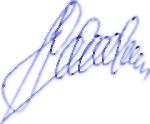 П.И.ФедоренкоО внесении изменений в решение Думы Чугуевского муниципального района от 18 декабря 2015 года № 34-НПА «О районном бюджете на 2016 год»Глава Чугуевского муниципального района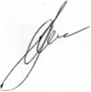 А.А.БаскаковКод бюджетной классификации Российской ФедерацииНаименование источниковСумма01 02 00 00 00 0000 000Кредиты кредитных организаций в валюте Российской Федерации4 120,0001 02 00 00 05 0000 710Получение кредитов от кредитных организаций бюджетами муниципальных районов в валюте Российской Федерации5 100,0001 02 00 00 05 0000 810Погашение кредитов от кредитных организаций бюджетами муниципальных районов в валюте Российской Федерации980,0001 05 00 00 00 0000 000Изменение остатков средств на счетах по учету средств бюджета1 230,2801 05 02 01 05 0000 510Увеличение прочих остатков денежных средств бюджетов муниципальных районов-607 247,3601 05 02 01 05 0000 610Уменьшение прочих остатков денежных средств бюджетов муниципальных районов608 477,64Итого источников5 350,28Распределение бюджетных ассигнований по разделам, подразделам, целевым статьям (муниципальным программам Чугуевского муниципального района и  непрограммным направлениям деятельности), группам (группам и подгруппам) видов расходов классификации расходов бюджета на 2016 годРаспределение бюджетных ассигнований по разделам, подразделам, целевым статьям (муниципальным программам Чугуевского муниципального района и  непрограммным направлениям деятельности), группам (группам и подгруппам) видов расходов классификации расходов бюджета на 2016 годРаспределение бюджетных ассигнований по разделам, подразделам, целевым статьям (муниципальным программам Чугуевского муниципального района и  непрограммным направлениям деятельности), группам (группам и подгруппам) видов расходов классификации расходов бюджета на 2016 годРаспределение бюджетных ассигнований по разделам, подразделам, целевым статьям (муниципальным программам Чугуевского муниципального района и  непрограммным направлениям деятельности), группам (группам и подгруппам) видов расходов классификации расходов бюджета на 2016 годРаспределение бюджетных ассигнований по разделам, подразделам, целевым статьям (муниципальным программам Чугуевского муниципального района и  непрограммным направлениям деятельности), группам (группам и подгруппам) видов расходов классификации расходов бюджета на 2016 год( в тыс.рублей)( в тыс.рублей)( в тыс.рублей)( в тыс.рублей)( в тыс.рублей)Наименование расходовРаздел, под-разделЦелевая статьяВид рас-ходовСумма на 2016 годОБЩЕГОСУДАРСТВЕННЫЕ ВОПРОСЫ0100000000000000063 738,45Функционирование высшего должностного лица субъекта Российской Федерации и муниципального образования010200000000000001 424,90Глава Чугуевского муниципального района010299999100100001 424,90Фонд оплаты труда государственных (муниципальных) органов010299999100101211 166,70Иные выплаты персоналу государственных (муниципальных) органов, за исключением фонда оплаты труда0102999991001012215,00Взносы по обязательному социальному страхованию на выплаты денежного содержания и иные выплаты работникам государственных (муниципальных) органов01029999910010129243,20Функционирование законодательных (представительных) органов государственной власти и представительных органов муниципальных образований010300000000000002 777,30Председатель Думы010399999100200001 150,20Фонд оплаты труда государственных (муниципальных) органов01039999910020121891,80Иные выплаты персоналу государственных (муниципальных) органов, за исключением фонда оплаты труда0103999991002012226,20Взносы по обязательному социальному страхованию на выплаты денежного содержания и иные выплаты работникам государственных (муниципальных) органов01039999910020129232,20Руководство и управление в сфере установленных функций органов местного самоуправления Чугуевского муниципального района010399999100300001 627,10Фонд оплаты труда государственных (муниципальных) органов010399999100301211 015,50Иные выплаты персоналу государственных (муниципальных) органов, за исключением фонда оплаты труда01039999910030122133,40Взносы по обязательному социальному страхованию на выплаты денежного содержания и иные выплаты работникам государственных (муниципальных) органов01039999910030129306,70Прочая закупка товаров, работ и услуг для обеспечения государственных (муниципальных) нужд01039999910030244170,00Уплата прочих налогов, сборов010399999100308521,50Функционирование Правительства Российской Федерации, высших исполнительных органов государственной власти субъектов Российской Федерации, местных администраций0104000000000000026 849,70Руководство и управление в сфере установленных функций органов местного самоуправления Чугуевского муниципального района0104999991003000026 849,70Фонд оплаты труда государственных (муниципальных) органов0104999991003012119 851,60Иные выплаты персоналу государственных (муниципальных) органов, за исключением фонда оплаты труда01049999910030122140,00Взносы по обязательному социальному страхованию на выплаты денежного содержания и иные выплаты работникам государственных (муниципальных) органов010499999100301296 000,00Прочая закупка товаров, работ и услуг для обеспечения государственных (муниципальных) нужд01049999910030244383,10Уплата налога на имущество организаций и земельного налога01049999910030851155,00Уплата прочих налогов, сборов01049999910030852300,00Уплата иных платежей0104999991003085320,00Судебная система0105000000000000082,40Субвенции на составление списков кандидатов в присяжные заседатели0105999995120000082,40Прочая закупка товаров, работ и услуг для обеспечения государственных (муниципальных) нужд0105999995120024482,40Обеспечение деятельности финансовых, налоговых и таможенных органов и органов финансового (финансово-бюджетного) надзора010600000000000006 743,00Руководство и управление в сфере установленных функций органов местного самоуправления Чугуевского муниципального района010699999100300005 864,00Фонд оплаты труда государственных (муниципальных) органов010699999100301214 460,00Иные выплаты персоналу государственных (муниципальных) органов, за исключением фонда оплаты труда0106999991003012245,50Взносы по обязательному социальному страхованию на выплаты денежного содержания и иные выплаты работникам государственных (муниципальных) органов010699999100301291 346,50Уплата прочих налогов, сборов0106999991003085212,00Руководитель контрольно-счетного комитета Чугуевского муниципального района01069999910050000879,00Фонд оплаты труда государственных (муниципальных) органов01069999910050121663,60Иные выплаты персоналу государственных (муниципальных) органов, за исключением фонда оплаты труда0106999991005012215,00Взносы по обязательному социальному страхованию на выплаты денежного содержания и иные выплаты работникам государственных (муниципальных) органов01069999910050129200,40Резервные фонды01110000000000000300,00Резервный фонд Администрации Чугуевского муниципального района01119999929010000300,00Резервные средства01119999929010870300,00Другие общегосударственные вопросы0113000000000000025 561,15Развитие и совершенствавание муниципальной службы01130320141040000170,00Прочая закупка товаров, работ и услуг для обеспечения государственных (муниципальных) нужд01130320141040244170,00Мероприятия по противодействию коррупции0113032022027000015,00Прочая закупка товаров, работ и услуг для обеспечения государственных (муниципальных) нужд0113032022027024415,00Мероприятия направленные на повышение материального благосостояния граждан01130390141010000100,00Прочая закупка товаров, работ и услуг для обеспечения государственных (муниципальных) нужд01130390141010244100,00Субвенции на создание и обеспечение деятельности комиссий по делам несовершеннолетних и защите их прав011306901930100001 003,40Фонд оплаты труда государственных (муниципальных) органов01130690193010121710,40Иные выплаты персоналу государственных (муниципальных) органов, за исключением фонда оплаты труда011306901930101221,00Взносы по обязательному социальному страхованию на выплаты денежного содержания и иные выплаты работникам государственных (муниципальных) органов01130690193010129221,00Прочая закупка товаров, работ и услуг для обеспечения государственных (муниципальных) нужд0113069019301024471,00Субвенции на реализацию отдельных государственных полномочий по созданию административных комиссий01130690193030000651,00Фонд оплаты труда государственных (муниципальных) органов01130690193030121462,56Иные выплаты персоналу государственных (муниципальных) органов, за исключением фонда оплаты труда011306901930301221,00Взносы по обязательному социальному страхованию на выплаты денежного содержания и иные выплаты работникам государственных (муниципальных) органов01130690193030129139,00Прочая закупка товаров, работ и услуг для обеспечения государственных (муниципальных) нужд0113069019303024448,44Организационные, технические и технологические мероприятия по энергосбережению и повышению энергетической эффективности муниципальных учреждений и прдприятий0113099014107000031,55Субсидии автономным учреждениям на иные цели0113099014107062231,55Содержание многофункциональных центров предоставления государственных и муниципальных услуг011310901701200002 824,00Субсидии автономным учреждениям на финансовое обеспечение государственного (муниципального) задания на оказание государственных (муниципальных) услуг (выполнение работ)011310901701206212 824,00Субсидии из краевого бюджета на содержание многофункциональных центров предоставления государственных и муниципальных услуг011310901920700002 824,00Субсидии автономным учреждениям на финансовое обеспечение государственного (муниципального) задания на оказание государственных (муниципальных) услуг (выполнение работ)011310901920706212 824,00Оценка недвижимости, признание прав и регулирование отношений по муниципальной собственности (Мероприятия по реализации государственной политики в области приватизации и управления муниципальной собственностью)01139999920030000300,00Прочая закупка товаров, работ и услуг для обеспечения государственных (муниципальных) нужд01139999920030244300,00Межбюджетные трансферты на исполнение передаваемых полномочий по осуществлению внешнего финансового контроля0113999992024000070,00Прочая закупка товаров, работ и услуг для обеспечения государственных (муниципальных) нужд0113999992024024470,00Осуществление переданных органам государственной власти субъектов Российской Федерации в соответствии с п.1 статьи 4 Федерального Закона от 15 ноября 1997 года № 143-ФЗ "Об актах гражданского состояния" полномочий Российской Федерации по государственной регистрации актов гражданского состояния011399999593000001 450,00Фонд оплаты труда государственных (муниципальных) органов01139999959300121878,00Иные выплаты персоналу государственных (муниципальных) органов, за исключением фонда оплаты труда011399999593001221,00Взносы по обязательному социальному страхованию на выплаты денежного содержания и иные выплаты работникам государственных (муниципальных) органов01139999959300129266,00Прочая закупка товаров, работ и услуг для обеспечения государственных (муниципальных) нужд01139999959300244305,00Расходы на обеспечение деятельности (оказание услуг, выполнение работ) муниципальных учреждений0113999997059000015 584,20Фонд оплаты труда учреждений011399999705901113 634,20Иные выплаты персоналу учреждений, за исключением фонда оплаты труда0113999997059011281,00Взносы по обязательному социальному страхованию на выплаты по оплате труда работников и иные выплаты работникам учреждений011399999705901191 100,00Прочая закупка товаров, работ и услуг для обеспечения государственных (муниципальных) нужд0113999997059024410 648,60Уплата налога на имущество организаций и земельного налога0113999997059085126,00Уплата прочих налогов, сборов0113999997059085225,00Уплата иных платежей0113999997059085369,40Субвенции на выполнение органами местного самоуправления отдельных государственных полномочий по государственному управлению охраной труда01139999993100000538,00Фонд оплаты труда государственных (муниципальных) органов01139999993100121351,00Иные выплаты персоналу государственных (муниципальных) органов, за исключением фонда оплаты труда011399999931001223,00Взносы по обязательному социальному страхованию на выплаты денежного содержания и иные выплаты работникам государственных (муниципальных) органов01139999993100129107,00Прочая закупка товаров, работ и услуг для обеспечения государственных (муниципальных) нужд0113999999310024477,00НАЦИОНАЛЬНАЯ ОБОРОНА02000000000000000464,00Мобилизационная и вневойсковая подготовка02030000000000000464,00Субвенции на осуществление первичного воинского учета на территориях02039999951180000464,00Субвенции02039999951180530464,00НАЦИОНАЛЬНАЯ БЕЗОПАСНОСТЬ И ПРАВООХРАНИТЕЛЬНАЯ ДЕЯТЕЛЬНОСТЬ030000000000000001 300,00Защита населения и территории от чрезвычайных ситуаций природного и техногенного характера, гражданская оборона030900000000000001 300,00Выполнение строительных работ по капитальному ремонту противопадковой дамбы с.Новомихайловка030903501701100001 000,00Бюджетные инвестиции в объекты капитального строительства государственной (муниципальной) собственности030903501701104141 000,00Мероприятия по подготовке населения и организаций к действиям в чрезвычайной ситуации03099999929050000300,00Прочая закупка товаров, работ и услуг для обеспечения государственных (муниципальных) нужд03099999929050244300,00НАЦИОНАЛЬНАЯ ЭКОНОМИКА0400000000000000018 926,61Сельское хозяйство и рыболовство04050000000000000291,61Субвенции на организацию проведения мероприятий по предупреждению и ликвидации болезней животных, их лечению, защите населения от болезней, общих для человека и животных04059999993040000291,61Субсидии юридическим лицам (кроме некоммерческих организаций), индивидуальным предпринимателям, физическим лицам - производителям товаров, работ, услуг04059999993040810291,61Транспорт040800000000000003 000,00Субсидии на возмещение недополученных доходов субъектам, осуществляющим пассажирские перевозки автобусами общего пользования на маршрутах в границах Чугуевского муниципального района040802901210800003 000,00Субсидии юридическим лицам (кроме некоммерческих организаций), индивидуальным предпринимателям, физическим лицам - производителям товаров, работ, услуг040802901210808103 000,00Дорожное хозяйство (дорожные фонды)0409000000000000015 000,00Содержание, ремонт и паспортизация автомобильных дорог и искусственных сооружений0409029022107000015 000,00Прочая закупка товаров, работ и услуг для обеспечения государственных (муниципальных) нужд0409029022107024415 000,00Другие вопросы в области национальной экономики04120000000000000635,00Мероприятия направленные на поддержку малого и среднего предпринимательства0412031014005000055,00Прочая закупка товаров, работ и услуг для обеспечения государственных (муниципальных) нужд0412031014005024455,00Мероприятия по поддержке, развитию малого предпринимательства в рамках софинансирования средств краевого бюджета041203101L4006000445,00Субсидии юридическим лицам (кроме некоммерческих организаций), индивидуальным предпринимателям, физическим лицам - производителям товаров, работ, услуг041203101L4006810445,00Организация и проведение мероприятий в области туризма04120590220210000135,00Прочая закупка товаров, работ и услуг для обеспечения государственных (муниципальных) нужд04120590220210244135,00ЖИЛИЩНО-КОММУНАЛЬНОЕ ХОЗЯЙСТВО0500000000000000010 867,60Жилищное хозяйство05010000000000000894,20Взносы на капитальный ремонт муниципальных помещений и многоквартирных домов, включенных в региональную программу капитального ремонта05010890422060000394,20Прочая закупка товаров, работ и услуг для обеспечения государственных (муниципальных) нужд05010890422060244394,20Организация, содержание и ремонт муниципального жилищного фонда05010890422070000500,00Прочая закупка товаров, работ и услуг для обеспечения государственных (муниципальных) нужд05010890422070244500,00Коммунальное хозяйство050200000000000008 713,45Обеспечение земельных участков инженерной инфраструктурой в рамках софинансирования средств краевого бюджета050208101700900003 212,00Бюджетные инвестиции в объекты капитального строительства государственной (муниципальной) собственности050208101700904143 212,00Субсидии организациям, оказывающим услуги по электроснабжению населения, на возмещения затрат, связанных с приобретением топлива050208902210900001 253,00Субсидии юридическим лицам (кроме некоммерческих организаций), индивидуальным предпринимателям, физическим лицам - производителям товаров, работ, услуг050208902210908101 253,00Модернизация коммуникаций водоснабжения и водоотведения050208903220200001 280,00Прочая закупка товаров, работ и услуг для обеспечения государственных (муниципальных) нужд050208903220202441 280,00Организационные, технические и технологические мероприятия по энергосбережению и повышению энергетической эффективности муниципальных учреждений и прдприятий050209901410700001 268,45Прочая закупка товаров, работ и услуг для обеспечения государственных (муниципальных) нужд050209901410702441 268,45Приобретение новых дизельных электростанций050209901410800001 700,00Прочая закупка товаров, работ и услуг для обеспечения государственных (муниципальных) нужд050209901410802441 700,00Благоустройство050300000000000001 255,00Организация ритуальных услуг и содержание мест захоронения050308904220800001 255,00Иные межбюджетные трансферты050308904220805401 255,00Другие вопросы в области жилищно-коммунального хозяйства050500000000000004,95Субвенции на регистрацию и учет граждан, имеющих право на получение жилищных субсидий в связи с переселением из районов Крайнего Севера и приравненных к ним местностей050508101931200004,95Прочая закупка товаров, работ и услуг для обеспечения государственных (муниципальных) нужд050508101931202444,95ОБРАЗОВАНИЕ07000000000000000461 193,88Дошкольное образование0701000000000000092 899,45Мероприятия по информатизации системы образования07010110120190000250,00Прочая закупка товаров, работ и услуг для обеспечения государственных (муниципальных) нужд07010110120190244250,00Мероприятия по капитальному ремонту зданий и помещений учреждений070101101700800002 300,00Закупка товаров, работ, услуг в целях капитального ремонта государственного (муниципального) имущества070101101700802432 300,00Мероприятия по профилактике терроризма и экстремизма07010110220050000230,00Прочая закупка товаров, работ и услуг для обеспечения государственных (муниципальных) нужд07010110220050244230,00Мероприятия по пожарной безопасности07010110220150000363,00Прочая закупка товаров, работ и услуг для обеспечения государственных (муниципальных) нужд07010110220150244363,00Расходы на обеспечение деятельности (оказание услуг, выполнение работ) муниципальных учреждений0701011027059000042 132,45Фонд оплаты труда учреждений0701011027059011112 948,56Иные выплаты персоналу учреждений, за исключением фонда оплаты труда07010110270590112102,46Взносы по обязательному социальному страхованию на выплаты по оплате труда работников и иные выплаты работникам учреждений070101102705901193 910,50Прочая закупка товаров, работ и услуг для обеспечения государственных (муниципальных) нужд0701011027059024425 048,13Уплата налога на имущество организаций и земельного налога0701011027059085172,50Уплата прочих налогов, сборов0701011027059085250,26Уплата иных платежей070101102705908530,04Субвенции на обеспечение государственных гарантий реализации прав на получение общедоступного и бесплатного дошкольного образования в муниципальных дошкольных образовательных организациях0701011029307000047 544,00Фонд оплаты труда учреждений0701011029307011136 107,45Взносы по обязательному социальному страхованию на выплаты по оплате труда работников и иные выплаты работникам учреждений0701011029307011910 904,45Прочая закупка товаров, работ и услуг для обеспечения государственных (муниципальных) нужд07010110293070244532,10Мероприятия направленные на формирование здорового образа жизни0701039014102000080,00Прочая закупка товаров, работ и услуг для обеспечения государственных (муниципальных) нужд0701039014102024480,00Общее образование07020000000000000338 987,94Мероприятия по информатизации системы образования07020120120190000250,00Прочая закупка товаров, работ и услуг для обеспечения государственных (муниципальных) нужд07020120120190244240,00Субсидии бюджетным учреждениям на иные цели0702012012019061210,00Расходы на приобретение техники070201201210100002 000,00Прочая закупка товаров, работ и услуг для обеспечения государственных (муниципальных) нужд070201201210102442 000,00Мероприятия по капитальному ремонту зданий и помещений учреждений070201201700800005 500,00Закупка товаров, работ, услуг в целях капитального ремонта государственного (муниципального) имущества070201201700802434 400,00Субсидии бюджетным учреждениям на иные цели070201201700806121 100,00Мероприятия по профилактике терроризма и экстремизма070201202200500001 340,00Прочая закупка товаров, работ и услуг для обеспечения государственных (муниципальных) нужд070201202200502441 340,00Мероприятия по пожарной безопасности070201202201500002 201,50Прочая закупка товаров, работ и услуг для обеспечения государственных (муниципальных) нужд070201202201502442 201,50Расходы на обеспечение деятельности (оказание услуг, выполнение работ) муниципальных учреждений0702012027059000065 470,24Фонд оплаты труда учреждений0702012027059011114 146,00Иные выплаты персоналу учреждений, за исключением фонда оплаты труда07020120270590112356,62Взносы по обязательному социальному страхованию на выплаты по оплате труда работников и иные выплаты работникам учреждений070201202705901194 272,03Прочая закупка товаров, работ и услуг для обеспечения государственных (муниципальных) нужд0702012027059024438 774,79Субсидии бюджетным учреждениям на финансовое обеспечение государственного (муниципального) задания на оказание государственных (муниципальных) услуг (выполнение работ)070201202705906117 129,30Уплата налога на имущество организаций и земельного налога07020120270590851430,50Уплата прочих налогов, сборов07020120270590852358,96Уплата иных платежей070201202705908532,04Субвенции на реализацию дошкольного, общего и дополнительного образования в муниципальных общеобразовательных учреждениях по основным общеобразовательным программам07020120293060000231 455,00Фонд оплаты труда учреждений07020120293060111153 916,50Взносы по обязательному социальному страхованию на выплаты по оплате труда работников и иные выплаты работникам учреждений0702012029306011946 482,72Прочая закупка товаров, работ и услуг для обеспечения государственных (муниципальных) нужд070201202930602446 366,52Субсидии бюджетным учреждениям на финансовое обеспечение государственного (муниципального) задания на оказание государственных (муниципальных) услуг (выполнение работ)0702012029306061124 689,26Субвенции на обеспечение обучающихся в младших классах (1-4 включительно) бесплатным питанием070201203930500003 809,00Прочая закупка товаров, работ и услуг для обеспечения государственных (муниципальных) нужд070201203930502442 709,00Субсидии бюджетным учреждениям на иные цели070201203930506121 100,00Расходы на обеспечение деятельности (оказание услуг, выполнение работ) музыкальной школы070201301704900004 962,20Фонд оплаты труда учреждений070201301704901113 302,90Иные выплаты персоналу учреждений, за исключением фонда оплаты труда0702013017049011210,50Взносы по обязательному социальному страхованию на выплаты по оплате труда работников и иные выплаты работникам учреждений07020130170490119997,50Прочая закупка товаров, работ и услуг для обеспечения государственных (муниципальных) нужд07020130170490244649,40Уплата налога на имущество организаций и земельного налога070201301704908510,50Уплата прочих налогов, сборов070201301704908521,40Расходы на обеспечение деятельности (оказание услуг, выполнение работ) ДЮЦ0702013017069000022 000,00Субсидии бюджетным учреждениям на финансовое обеспечение государственного (муниципального) задания на оказание государственных (муниципальных) услуг (выполнение работ)0702013017069061122 000,00Молодежная политика и оздоровление детей070700000000000004 350,00Мероприятия по организации и обеспечению оздоровления и отдыха детей07070130221050000500,00Прочая закупка товаров, работ и услуг для обеспечения государственных (муниципальных) нужд07070130221050244482,90Субсидии бюджетным учреждениям на иные цели0707013022105061217,10Субвенции на организацию и обеспечение оздоровления и отдыха детей Приморского края (за исключением организации отдыха детей в каникулярное время070701302930800003 550,00Прочая закупка товаров, работ и услуг для обеспечения государственных (муниципальных) нужд070701302930802442 980,00Пособия, компенсации, меры социальной поддержки по публичным нормативным обязательствам07070130293080313300,00Субсидии бюджетным учреждениям на иные цели07070130293080612270,00Проведение мероприятий для детей и молодежи07070130320160000300,00Прочая закупка товаров, работ и услуг для обеспечения государственных (муниципальных) нужд07070130320160244230,00Стипендии0707013032016034070,00Другие вопросы в области образования0709000000000000024 956,49Мероприятия по обеспечению безопасности дорожного движения07090190421060000125,00Прочая закупка товаров, работ и услуг для обеспечения государственных (муниципальных) нужд07090190421060244125,00Расходы на обеспечение деятельности (оказание услуг, выполнение работ) учреждений0709019047059000024 756,49Фонд оплаты труда учреждений0709019047059011114 306,84Иные выплаты персоналу учреждений, за исключением фонда оплаты труда0709019047059011286,18Взносы по обязательному социальному страхованию на выплаты по оплате труда работников и иные выплаты работникам учреждений070901904705901194 330,27Закупка товаров, работ, услуг в целях капитального ремонта государственного (муниципального) имущества070901904705902431 700,00Прочая закупка товаров, работ и услуг для обеспечения государственных (муниципальных) нужд070901904705902444 233,20Уплата налога на имущество организаций и земельного налога0709019047059085184,00Уплата прочих налогов, сборов0709019047059085216,00Мероприятия по профилактике правонарушений и проявлений экстримизма и терроризма, противодействие распространению наркотиков0709069014109000075,00Прочая закупка товаров, работ и услуг для обеспечения государственных (муниципальных) нужд0709069014109024475,00КУЛЬТУРА, КИНЕМАТОГРАФИЯ0800000000000000013 135,10Культура0801000000000000013 135,10Организация и проведение культурных мероприятий080107901200800001 100,00Прочая закупка товаров, работ и услуг для обеспечения государственных (муниципальных) нужд080107901200802441 100,00Реставрация памятников культуры08010790222070000255,00Прочая закупка товаров, работ и услуг для обеспечения государственных (муниципальных) нужд08010790222070244255,00Комплектование и обеспечение сохранности библиотечных фондов08010790320270000150,00Прочая закупка товаров, работ и услуг для обеспечения государственных (муниципальных) нужд08010790320270244150,00Расходы на обеспечение деятельности (оказание услуг, выполнение работ) учреждений0801079037059000011 630,10Фонд оплаты труда учреждений080107903705901116 192,12Иные выплаты персоналу учреждений, за исключением фонда оплаты труда0801079037059011224,48Взносы по обязательному социальному страхованию на выплаты по оплате труда работников и иные выплаты работникам учреждений080107903705901191 866,42Прочая закупка товаров, работ и услуг для обеспечения государственных (муниципальных) нужд080107903705902443 523,08Уплата налога на имущество организаций и земельного налога0801079037059085112,00Уплата прочих налогов, сборов0801079037059085212,00СОЦИАЛЬНАЯ ПОЛИТИКА100000000000000005 643,00Пенсионное обеспечение100100000000000001 470,00Доплата к пенсиям муниципальных служащих100199999290600001 470,00Иные пенсии, социальные доплаты к пенсиям100199999290603121 470,00Социальное обеспечение населения10030000000000000900,00Социальные выплаты молодым семьям для приобретения (строительства) жилья10030330141050000300,00Субсидии гражданам на приобретение жилья10030330141050322300,00Приобретение служебного жилья для работников социальной сферы10030330141110000500,00Субсидии гражданам на приобретение жилья10030330141110322500,00Строительство (приобретение) жилья в сельских поселениях муниципального района для молодых семей и молодых специалистов10030490170020000100,00Субсидии гражданам на приобретение жилья10030490170020322100,00Охрана семьи и детства100400000000000002 978,00Субвенции на компенсацию части родительской платы за присмотр и уход за детьми в образовательных организациях, реализующих образовательную программу дошкольного образования100401102930900002 978,00Пособия, компенсации, меры социальной поддержки по публичным нормативным обязательствам100401102930903132 978,00Другие вопросы в области социальной политики10060000000000000295,00Субсидии некоммерческим организациям, не являющимся муниципальными учреждениями1006034014103000070,00Субсидии некоммерческим организациям (за исключением государственных (муниципальных) учреждений)1006034014103063070,00Мероприятия для обеспечения доступности и получения услуг инвалидами и другими маломобильными группами инвалидами10060340141060000105,00Прочая закупка товаров, работ и услуг для обеспечения государственных (муниципальных) нужд10060340141060244105,00Субсидии неккомерческим организациям, не являющимся муниципальными учреждениями1006039014104000075,00Субсидии некоммерческим организациям (за исключением государственных (муниципальных) учреждений)1006039014104063075,00Мероприятия по профилактике правонарушений и проявлений экстримизма и терроризма, противодействие распространению наркотиков1006069014109000045,00Прочая закупка товаров, работ и услуг для обеспечения государственных (муниципальных) нужд1006069014109024445,00ФИЗИЧЕСКАЯ КУЛЬТУРА И СПОРТ110000000000000001 215,00Физическая культура110100000000000001 215,00Строительство плоскостных спортивных сооружений1101049027004000015,00Прочая закупка товаров, работ и услуг для обеспечения государственных (муниципальных) нужд1101049027004024415,00Организация , проведение и участие в спортивных мероприятиях110105901201700001 200,00Прочая закупка товаров, работ и услуг для обеспечения государственных (муниципальных) нужд110105901201702441 200,00ОБСЛУЖИВАНИЕ ГОСУДАРСТВЕННОГО И МУНИЦИПАЛЬНОГО ДОЛГА13000000000000000100,00Обслуживание государственного внутреннего и муниципального долга13010000000000000100,00Процентные платежи по муниципальному долгу13019999929030000100,00Обслуживание муниципального долга13019999929030730100,00МЕЖБЮДЖЕТНЫЕ ТРАНСФЕРТЫ ОБЩЕГО ХАРАКТЕРА БЮДЖЕТАМ СУБЪЕКТОВ РОССИЙСКОЙ ФЕДЕРАЦИИ И МУНИЦИПАЛЬНЫХ ОБРАЗОВАНИЙ1400000000000000030 914,00Дотации на выравнивание бюджетной обеспеченности субъектов Российской Федерации и муниципальных образований1401000000000000017 214,00Дотация на выравнивание бюджетной обеспеченности поселений за счет средств бюджета Чугуевского муниципального района140103902600100003 550,00Дотации на выравнивание бюджетной обеспеченности140103902600105113 550,00Дотация на выравнивание бюджетной обеспеченности поселений за счет субвенций краевого бюджета1401039029311000013 664,00Дотации на выравнивание бюджетной обеспеченности1401039029311051113 664,00Прочие межбюджетные трансферты общего характера1403000000000000013 700,00Иные межбюджетные трансферты бюджетам сельских поселений1403039026003000013 700,00Иные межбюджетные трансферты1403039026003054013 700,00Всего расходов:Всего расходов:Всего расходов:Всего расходов:607 497,64Распределение  бюджетных ассигнований из районного бюджета на  2016 год в ведомственной структуре расходов районного бюджетаРаспределение  бюджетных ассигнований из районного бюджета на  2016 год в ведомственной структуре расходов районного бюджетаРаспределение  бюджетных ассигнований из районного бюджета на  2016 год в ведомственной структуре расходов районного бюджетаРаспределение  бюджетных ассигнований из районного бюджета на  2016 год в ведомственной структуре расходов районного бюджетаРаспределение  бюджетных ассигнований из районного бюджета на  2016 год в ведомственной структуре расходов районного бюджетаРаспределение  бюджетных ассигнований из районного бюджета на  2016 год в ведомственной структуре расходов районного бюджета( в тыс.рублей)( в тыс.рублей)( в тыс.рублей)( в тыс.рублей)( в тыс.рублей)( в тыс.рублей)Наименование расходовВедом-ствоРаздел, под-разделЦелевая статьяВид рас-ходовСумма на 2016 годАдминистрация Чугуевского муниципального района9510000000000000000090 471,36ОБЩЕГОСУДАРСТВЕННЫЕ ВОПРОСЫ9510100000000000000054 218,15Функционирование высшего должностного лица субъекта Российской Федерации и муниципального образования951010200000000000001 424,90Глава Чугуевского муниципального района951010299999100100001 424,90Фонд оплаты труда государственных (муниципальных) органов951010299999100101211 166,70Иные выплаты персоналу государственных (муниципальных) органов, за исключением фонда оплаты труда9510102999991001012215,00Взносы по обязательному социальному страхованию на выплаты денежного содержания и иные выплаты работникам государственных (муниципальных) органов95101029999910010129243,20Функционирование Правительства Российской Федерации, высших исполнительных органов государственной власти субъектов Российской Федерации, местных администраций9510104000000000000026 849,70Руководство и управление в сфере установленных функций органов местного самоуправления Чугуевского муниципального района9510104999991003000026 849,70Фонд оплаты труда государственных (муниципальных) органов9510104999991003012119 851,60Иные выплаты персоналу государственных (муниципальных) органов, за исключением фонда оплаты труда95101049999910030122140,00Взносы по обязательному социальному страхованию на выплаты денежного содержания и иные выплаты работникам государственных (муниципальных) органов951010499999100301296 000,00Прочая закупка товаров, работ и услуг для обеспечения государственных (муниципальных) нужд95101049999910030244383,10Уплата налога на имущество организаций и земельного налога95101049999910030851155,00Уплата прочих налогов, сборов95101049999910030852300,00Уплата иных платежей9510104999991003085320,00Судебная система9510105000000000000082,40Субвенции на составление списков кандидатов в присяжные заседатели9510105999995120000082,40Прочая закупка товаров, работ и услуг для обеспечения государственных (муниципальных) нужд9510105999995120024482,40Резервные фонды95101110000000000000300,00Резервный фонд Администрации Чугуевского муниципального района95101119999929010000300,00Резервные средства95101119999929010870300,00Другие общегосударственные вопросы9510113000000000000025 561,15Развитие и совершенствавание муниципальной службы95101130320141040000170,00Прочая закупка товаров, работ и услуг для обеспечения государственных (муниципальных) нужд95101130320141040244170,00Мероприятия по противодействию коррупции9510113032022027000015,00Прочая закупка товаров, работ и услуг для обеспечения государственных (муниципальных) нужд9510113032022027024415,00Мероприятия направленные на повышение материального благосостояния граждан95101130390141010000100,00Прочая закупка товаров, работ и услуг для обеспечения государственных (муниципальных) нужд95101130390141010244100,00Субвенции на создание и обеспечение деятельности комиссий по делам несовершеннолетних и защите их прав951011306901930100001 003,40Фонд оплаты труда государственных (муниципальных) органов95101130690193010121710,40Иные выплаты персоналу государственных (муниципальных) органов, за исключением фонда оплаты труда951011306901930101221,00Взносы по обязательному социальному страхованию на выплаты денежного содержания и иные выплаты работникам государственных (муниципальных) органов95101130690193010129221,00Прочая закупка товаров, работ и услуг для обеспечения государственных (муниципальных) нужд9510113069019301024471,00Субвенции на реализацию отдельных государственных полномочий по созданию административных комиссий95101130690193030000651,00Фонд оплаты труда государственных (муниципальных) органов95101130690193030121462,56Иные выплаты персоналу государственных (муниципальных) органов, за исключением фонда оплаты труда951011306901930301221,00Взносы по обязательному социальному страхованию на выплаты денежного содержания и иные выплаты работникам государственных (муниципальных) органов95101130690193030129139,00Прочая закупка товаров, работ и услуг для обеспечения государственных (муниципальных) нужд9510113069019303024448,44Организационные, технические и технологические мероприятия по энергосбережению и повышению энергетической эффективности муниципальных учреждений и прдприятий9510113099014107000031,55Субсидии автономным учреждениям на иные цели9510113099014107062231,55Содержание многофункциональных центров предоставления государственных и муниципальных услуг951011310901701200002 824,00Субсидии автономным учреждениям на финансовое обеспечение государственного (муниципального) задания на оказание государственных (муниципальных) услуг (выполнение работ)951011310901701206212 824,00Субсидии из краевого бюджета на содержание многофункциональных центров предоставления государственных и муниципальных услуг951011310901920700002 824,00Субсидии автономным учреждениям на финансовое обеспечение государственного (муниципального) задания на оказание государственных (муниципальных) услуг (выполнение работ)951011310901920706212 824,00Оценка недвижимости, признание прав и регулирование отношений по муниципальной собственности (Мероприятия по реализации государственной политики в области приватизации и управления муниципальной собственностью)95101139999920030000300,00Прочая закупка товаров, работ и услуг для обеспечения государственных (муниципальных) нужд95101139999920030244300,00Межбюджетные трансферты на исполнение передаваемых полномочий по осуществлению внешнего финансового контроля9510113999992024000070,00Прочая закупка товаров, работ и услуг для обеспечения государственных (муниципальных) нужд9510113999992024024470,00Осуществление переданных органам государственной власти субъектов Российской Федерации в соответствии с п.1 статьи 4 Федерального Закона от 15 ноября 1997 года № 143-ФЗ "Об актах гражданского состояния" полномочий Российской Федерации по государственной регистрации актов гражданского состояния951011399999593000001 450,00Фонд оплаты труда государственных (муниципальных) органов95101139999959300121878,00Иные выплаты персоналу государственных (муниципальных) органов, за исключением фонда оплаты труда951011399999593001221,00Взносы по обязательному социальному страхованию на выплаты денежного содержания и иные выплаты работникам государственных (муниципальных) органов95101139999959300129266,00Прочая закупка товаров, работ и услуг для обеспечения государственных (муниципальных) нужд95101139999959300244305,00Расходы на обеспечение деятельности (оказание услуг, выполнение работ) муниципальных учреждений9510113999997059000015 584,20Фонд оплаты труда учреждений951011399999705901113 634,20Иные выплаты персоналу учреждений, за исключением фонда оплаты труда9510113999997059011281,00Взносы по обязательному социальному страхованию на выплаты по оплате труда работников и иные выплаты работникам учреждений951011399999705901191 100,00Прочая закупка товаров, работ и услуг для обеспечения государственных (муниципальных) нужд9510113999997059024410 648,60Уплата налога на имущество организаций и земельного налога9510113999997059085126,00Уплата прочих налогов, сборов9510113999997059085225,00Уплата иных платежей9510113999997059085369,40Субвенции на выполнение органами местного самоуправления отдельных государственных полномочий по государственному управлению охраной труда95101139999993100000538,00Фонд оплаты труда государственных (муниципальных) органов95101139999993100121351,00Иные выплаты персоналу государственных (муниципальных) органов, за исключением фонда оплаты труда951011399999931001223,00Взносы по обязательному социальному страхованию на выплаты денежного содержания и иные выплаты работникам государственных (муниципальных) органов95101139999993100129107,00Прочая закупка товаров, работ и услуг для обеспечения государственных (муниципальных) нужд9510113999999310024477,00НАЦИОНАЛЬНАЯ ОБОРОНА95102000000000000000464,00Мобилизационная и вневойсковая подготовка95102030000000000000464,00Субвенции на осуществление первичного воинского учета на территориях95102039999951180000464,00Субвенции95102039999951180530464,00НАЦИОНАЛЬНАЯ БЕЗОПАСНОСТЬ И ПРАВООХРАНИТЕЛЬНАЯ ДЕЯТЕЛЬНОСТЬ951030000000000000001 300,00Защита населения и территории от чрезвычайных ситуаций природного и техногенного характера, гражданская оборона951030900000000000001 300,00Выполнение строительных работ по капитальному ремонту противопадковой дамбы с.Новомихайловка951030903501701100001 000,00Бюджетные инвестиции в объекты капитального строительства государственной (муниципальной) собственности951030903501701104141 000,00Мероприятия по подготовке населения и организаций к действиям в чрезвычайной ситуации95103099999929050000300,00Прочая закупка товаров, работ и услуг для обеспечения государственных (муниципальных) нужд95103099999929050244300,00НАЦИОНАЛЬНАЯ ЭКОНОМИКА9510400000000000000018 926,61Сельское хозяйство и рыболовство95104050000000000000291,61Субвенции на организацию проведения мероприятий по предупреждению и ликвидации болезней животных, их лечению, защите населения от болезней, общих для человека и животных95104059999993040000291,61Субсидии юридическим лицам (кроме некоммерческих организаций), индивидуальным предпринимателям, физическим лицам - производителям товаров, работ, услуг95104059999993040810291,61Транспорт951040800000000000003 000,00Субсидии на возмещение недополученных доходов субъектам, осуществляющим пассажирские перевозки автобусами общего пользования на маршрутах в границах Чугуевского муниципального района951040802901210800003 000,00Субсидии юридическим лицам (кроме некоммерческих организаций), индивидуальным предпринимателям, физическим лицам - производителям товаров, работ, услуг951040802901210808103 000,00Дорожное хозяйство (дорожные фонды)9510409000000000000015 000,00Содержание, ремонт и паспортизация автомобильных дорог и искусственных сооружений9510409029022107000015 000,00Прочая закупка товаров, работ и услуг для обеспечения государственных (муниципальных) нужд9510409029022107024415 000,00Другие вопросы в области национальной экономики95104120000000000000635,00Мероприятия направленные на поддержку малого и среднего предпринимательства9510412031014005000055,00Прочая закупка товаров, работ и услуг для обеспечения государственных (муниципальных) нужд9510412031014005024455,00Мероприятия по поддержке, развитию малого предпринимательства в рамках софинансирования средств краевого бюджета951041203101L4006000445,00Субсидии юридическим лицам (кроме некоммерческих организаций), индивидуальным предпринимателям, физическим лицам - производителям товаров, работ, услуг951041203101L4006810445,00Организация и проведение мероприятий в области туризма95104120590220210000135,00Прочая закупка товаров, работ и услуг для обеспечения государственных (муниципальных) нужд95104120590220210244135,00ЖИЛИЩНО-КОММУНАЛЬНОЕ ХОЗЯЙСТВО9510500000000000000010 867,60Жилищное хозяйство95105010000000000000894,20Взносы на капитальный ремонт муниципальных помещений и многоквартирных домов, включенных в региональную программу капитального ремонта95105010890422060000394,20Прочая закупка товаров, работ и услуг для обеспечения государственных (муниципальных) нужд95105010890422060244394,20Организация, содержание и ремонт муниципального жилищного фонда95105010890422070000500,00Прочая закупка товаров, работ и услуг для обеспечения государственных (муниципальных) нужд95105010890422070244500,00Коммунальное хозяйство951050200000000000008 713,45Обеспечение земельных участков инженерной инфраструктурой в рамках софинансирования средств краевого бюджета951050208101700900003 212,00Бюджетные инвестиции в объекты капитального строительства государственной (муниципальной) собственности951050208101700904143 212,00Субсидии организациям, оказывающим услуги по электроснабжению населения, на возмещения затрат, связанных с приобретением топлива951050208902210900001 253,00Субсидии юридическим лицам (кроме некоммерческих организаций), индивидуальным предпринимателям, физическим лицам - производителям товаров, работ, услуг951050208902210908101 253,00Модернизация коммуникаций водоснабжения и водоотведения951050208903220200001 280,00Прочая закупка товаров, работ и услуг для обеспечения государственных (муниципальных) нужд951050208903220202441 280,00Организационные, технические и технологические мероприятия по энергосбережению и повышению энергетической эффективности муниципальных учреждений и прдприятий951050209901410700001 268,45Прочая закупка товаров, работ и услуг для обеспечения государственных (муниципальных) нужд951050209901410702441 268,45Приобретение новых дизельных электростанций951050209901410800001 700,00Прочая закупка товаров, работ и услуг для обеспечения государственных (муниципальных) нужд951050209901410802441 700,00Благоустройство951050300000000000001 255,00Организация ритуальных услуг и содержание мест захоронения951050308904220800001 255,00Иные межбюджетные трансферты951050308904220805401 255,00Другие вопросы в области жилищно-коммунального хозяйства951050500000000000004,95Субвенции на регистрацию и учет граждан, имеющих право на получение жилищных субсидий в связи с переселением из районов Крайнего Севера и приравненных к ним местностей951050508101931200004,95Прочая закупка товаров, работ и услуг для обеспечения государственных (муниципальных) нужд951050508101931202444,95КУЛЬТУРА, КИНЕМАТОГРАФИЯ95108000000000000000920,00Культура95108010000000000000920,00Организация и проведение культурных мероприятий95108010790120080000920,00Прочая закупка товаров, работ и услуг для обеспечения государственных (муниципальных) нужд95108010790120080244920,00СОЦИАЛЬНАЯ ПОЛИТИКА951100000000000000002 560,00Пенсионное обеспечение951100100000000000001 470,00Доплата к пенсиям муниципальных служащих951100199999290600001 470,00Иные пенсии, социальные доплаты к пенсиям951100199999290603121 470,00Социальное обеспечение населения95110030000000000000900,00Социальные выплаты молодым семьям для приобретения (строительства) жилья95110030330141050000300,00Субсидии гражданам на приобретение жилья95110030330141050322300,00Приобретение служебного жилья для работников социальной сферы95110030330141110000500,00Субсидии гражданам на приобретение жилья95110030330141110322500,00Строительство (приобретение) жилья в сельских поселениях муниципального района для молодых семей и молодых специалистов95110030490170020000100,00Субсидии гражданам на приобретение жилья95110030490170020322100,00Другие вопросы в области социальной политики95110060000000000000190,00Субсидии некоммерческим организациям, не являющимся муниципальными учреждениями9511006034014103000070,00Субсидии некоммерческим организациям (за исключением государственных (муниципальных) учреждений)9511006034014103063070,00Субсидии неккомерческим организациям, не являющимся муниципальными учреждениями9511006039014104000075,00Субсидии некоммерческим организациям (за исключением государственных (муниципальных) учреждений)9511006039014104063075,00Мероприятия по профилактике правонарушений и проявлений экстримизма и терроризма, противодействие распространению наркотиков9511006069014109000045,00Прочая закупка товаров, работ и услуг для обеспечения государственных (муниципальных) нужд9511006069014109024445,00ФИЗИЧЕСКАЯ КУЛЬТУРА И СПОРТ951110000000000000001 215,00Физическая культура951110100000000000001 215,00Строительство плоскостных спортивных сооружений9511101049027004000015,00Прочая закупка товаров, работ и услуг для обеспечения государственных (муниципальных) нужд9511101049027004024415,00Организация , проведение и участие в спортивных мероприятиях951110105901201700001 200,00Прочая закупка товаров, работ и услуг для обеспечения государственных (муниципальных) нужд951110105901201702441 200,00Финансовое управление Администрации Чугуевского муниципального района Приморского края9520000000000000000036 878,00ОБЩЕГОСУДАРСТВЕННЫЕ ВОПРОСЫ952010000000000000005 864,00Обеспечение деятельности финансовых, налоговых и таможенных органов и органов финансового (финансово-бюджетного) надзора952010600000000000005 864,00Руководство и управление в сфере установленных функций органов местного самоуправления Чугуевского муниципального района952010699999100300005 864,00Фонд оплаты труда государственных (муниципальных) органов952010699999100301214 460,00Иные выплаты персоналу государственных (муниципальных) органов, за исключением фонда оплаты труда9520106999991003012245,50Взносы по обязательному социальному страхованию на выплаты денежного содержания и иные выплаты работникам государственных (муниципальных) органов952010699999100301291 346,50Уплата прочих налогов, сборов9520106999991003085212,00ОБСЛУЖИВАНИЕ ГОСУДАРСТВЕННОГО И МУНИЦИПАЛЬНОГО ДОЛГА95213000000000000000100,00Обслуживание государственного внутреннего и муниципального долга95213010000000000000100,00Процентные платежи по муниципальному долгу95213019999929030000100,00Обслуживание муниципального долга95213019999929030730100,00МЕЖБЮДЖЕТНЫЕ ТРАНСФЕРТЫ ОБЩЕГО ХАРАКТЕРА БЮДЖЕТАМ СУБЪЕКТОВ РОССИЙСКОЙ ФЕДЕРАЦИИ И МУНИЦИПАЛЬНЫХ ОБРАЗОВАНИЙ9521400000000000000030 914,00Дотации на выравнивание бюджетной обеспеченности субъектов Российской Федерации и муниципальных образований9521401000000000000017 214,00Дотация на выравнивание бюджетной обеспеченности поселений за счет средств бюджета Чугуевского муниципального района952140103902600100003 550,00Дотации на выравнивание бюджетной обеспеченности952140103902600105113 550,00Дотация на выравнивание бюджетной обеспеченности поселений за счет субвенций краевого бюджета9521401039029311000013 664,00Дотации на выравнивание бюджетной обеспеченности9521401039029311051113 664,00Прочие межбюджетные трансферты общего характера9521403000000000000013 700,00Иные межбюджетные трансферты бюджетам сельских поселений9521403039026003000013 700,00Иные межбюджетные трансферты9521403039026003054013 700,00Муниципальное казенное учреждение культуры "Чугуевская централизованная библиотечная система" Чугуевского муниципального района Приморского края9610000000000000000012 035,10КУЛЬТУРА, КИНЕМАТОГРАФИЯ9610800000000000000012 035,10Культура9610801000000000000012 035,10Реставрация памятников культуры96108010790222070000255,00Прочая закупка товаров, работ и услуг для обеспечения государственных (муниципальных) нужд96108010790222070244255,00Комплектование и обеспечение сохранности библиотечных фондов96108010790320270000150,00Прочая закупка товаров, работ и услуг для обеспечения государственных (муниципальных) нужд96108010790320270244150,00Расходы на обеспечение деятельности (оказание услуг, выполнение работ) учреждений9610801079037059000011 630,10Фонд оплаты труда учреждений961080107903705901116 192,12Иные выплаты персоналу учреждений, за исключением фонда оплаты труда9610801079037059011224,48Взносы по обязательному социальному страхованию на выплаты по оплате труда работников и иные выплаты работникам учреждений961080107903705901191 866,42Прочая закупка товаров, работ и услуг для обеспечения государственных (муниципальных) нужд961080107903705902443 523,08Уплата налога на имущество организаций и земельного налога9610801079037059085112,00Уплата прочих налогов, сборов9610801079037059085212,00Муниципальное казенное учреждение "Центр обслуживания образовательных учреждений"96200000000000000000464 456,88ОБРАЗОВАНИЕ96207000000000000000461 193,88Дошкольное образование9620701000000000000092 899,45Мероприятия по информатизации системы образования96207010110120190000250,00Прочая закупка товаров, работ и услуг для обеспечения государственных (муниципальных) нужд96207010110120190244250,00Мероприятия по капитальному ремонту зданий и помещений учреждений962070101101700800002 300,00Закупка товаров, работ, услуг в целях капитального ремонта государственного (муниципального) имущества962070101101700802432 300,00Мероприятия по профилактике терроризма и экстремизма96207010110220050000230,00Прочая закупка товаров, работ и услуг для обеспечения государственных (муниципальных) нужд96207010110220050244230,00Мероприятия по пожарной безопасности96207010110220150000363,00Прочая закупка товаров, работ и услуг для обеспечения государственных (муниципальных) нужд96207010110220150244363,00Расходы на обеспечение деятельности (оказание услуг, выполнение работ) муниципальных учреждений9620701011027059000042 132,45Фонд оплаты труда учреждений9620701011027059011112 948,56Иные выплаты персоналу учреждений, за исключением фонда оплаты труда96207010110270590112102,46Взносы по обязательному социальному страхованию на выплаты по оплате труда работников и иные выплаты работникам учреждений962070101102705901193 910,50Прочая закупка товаров, работ и услуг для обеспечения государственных (муниципальных) нужд9620701011027059024425 048,13Уплата налога на имущество организаций и земельного налога9620701011027059085172,50Уплата прочих налогов, сборов9620701011027059085250,26Уплата иных платежей962070101102705908530,04Субвенции на обеспечение государственных гарантий реализации прав на получение общедоступного и бесплатного дошкольного образования в муниципальных дошкольных образовательных организациях9620701011029307000047 544,00Фонд оплаты труда учреждений9620701011029307011136 107,45Взносы по обязательному социальному страхованию на выплаты по оплате труда работников и иные выплаты работникам учреждений9620701011029307011910 904,45Прочая закупка товаров, работ и услуг для обеспечения государственных (муниципальных) нужд96207010110293070244532,10Мероприятия направленные на формирование здорового образа жизни9620701039014102000080,00Прочая закупка товаров, работ и услуг для обеспечения государственных (муниципальных) нужд9620701039014102024480,00Общее образование96207020000000000000338 987,94Мероприятия по информатизации системы образования96207020120120190000250,00Прочая закупка товаров, работ и услуг для обеспечения государственных (муниципальных) нужд96207020120120190244240,00Субсидии бюджетным учреждениям на иные цели9620702012012019061210,00Расходы на приобретение техники962070201201210100002 000,00Прочая закупка товаров, работ и услуг для обеспечения государственных (муниципальных) нужд962070201201210102442 000,00Мероприятия по капитальному ремонту зданий и помещений учреждений962070201201700800005 500,00Закупка товаров, работ, услуг в целях капитального ремонта государственного (муниципального) имущества962070201201700802434 400,00Субсидии бюджетным учреждениям на иные цели962070201201700806121 100,00Мероприятия по профилактике терроризма и экстремизма962070201202200500001 340,00Прочая закупка товаров, работ и услуг для обеспечения государственных (муниципальных) нужд962070201202200502441 340,00Мероприятия по пожарной безопасности962070201202201500002 201,50Прочая закупка товаров, работ и услуг для обеспечения государственных (муниципальных) нужд962070201202201502442 201,50Расходы на обеспечение деятельности (оказание услуг, выполнение работ) муниципальных учреждений9620702012027059000065 470,24Фонд оплаты труда учреждений9620702012027059011114 146,00Иные выплаты персоналу учреждений, за исключением фонда оплаты труда96207020120270590112356,62Взносы по обязательному социальному страхованию на выплаты по оплате труда работников и иные выплаты работникам учреждений962070201202705901194 272,03Прочая закупка товаров, работ и услуг для обеспечения государственных (муниципальных) нужд9620702012027059024438 774,79Субсидии бюджетным учреждениям на финансовое обеспечение государственного (муниципального) задания на оказание государственных (муниципальных) услуг (выполнение работ)962070201202705906117 129,30Уплата налога на имущество организаций и земельного налога96207020120270590851430,50Уплата прочих налогов, сборов96207020120270590852358,96Уплата иных платежей962070201202705908532,04Субвенции на реализацию дошкольного, общего и дополнительного образования в муниципальных общеобразовательных учреждениях по основным общеобразовательным программам96207020120293060000231 455,00Фонд оплаты труда учреждений96207020120293060111153 916,50Взносы по обязательному социальному страхованию на выплаты по оплате труда работников и иные выплаты работникам учреждений9620702012029306011946 482,72Прочая закупка товаров, работ и услуг для обеспечения государственных (муниципальных) нужд962070201202930602446 366,52Субсидии бюджетным учреждениям на финансовое обеспечение государственного (муниципального) задания на оказание государственных (муниципальных) услуг (выполнение работ)9620702012029306061124 689,26Субвенции на обеспечение обучающихся в младших классах (1-4 включительно) бесплатным питанием962070201203930500003 809,00Прочая закупка товаров, работ и услуг для обеспечения государственных (муниципальных) нужд962070201203930502442 709,00Субсидии бюджетным учреждениям на иные цели962070201203930506121 100,00Расходы на обеспечение деятельности (оказание услуг, выполнение работ) музыкальной школы962070201301704900004 962,20Фонд оплаты труда учреждений962070201301704901113 302,90Иные выплаты персоналу учреждений, за исключением фонда оплаты труда9620702013017049011210,50Взносы по обязательному социальному страхованию на выплаты по оплате труда работников и иные выплаты работникам учреждений96207020130170490119997,50Прочая закупка товаров, работ и услуг для обеспечения государственных (муниципальных) нужд96207020130170490244649,40Уплата налога на имущество организаций и земельного налога962070201301704908510,50Уплата прочих налогов, сборов962070201301704908521,40Расходы на обеспечение деятельности (оказание услуг, выполнение работ) ДЮЦ9620702013017069000022 000,00Субсидии бюджетным учреждениям на финансовое обеспечение государственного (муниципального) задания на оказание государственных (муниципальных) услуг (выполнение работ)9620702013017069061122 000,00Молодежная политика и оздоровление детей962070700000000000004 350,00Мероприятия по организации и обеспечению оздоровления и отдыха детей96207070130221050000500,00Прочая закупка товаров, работ и услуг для обеспечения государственных (муниципальных) нужд96207070130221050244482,90Субсидии бюджетным учреждениям на иные цели9620707013022105061217,10Субвенции на организацию и обеспечение оздоровления и отдыха детей Приморского края (за исключением организации отдыха детей в каникулярное время962070701302930800003 550,00Прочая закупка товаров, работ и услуг для обеспечения государственных (муниципальных) нужд962070701302930802442 980,00Пособия, компенсации, меры социальной поддержки по публичным нормативным обязательствам96207070130293080313300,00Субсидии бюджетным учреждениям на иные цели96207070130293080612270,00Проведение мероприятий для детей и молодежи96207070130320160000300,00Прочая закупка товаров, работ и услуг для обеспечения государственных (муниципальных) нужд96207070130320160244230,00Стипендии9620707013032016034070,00Другие вопросы в области образования9620709000000000000024 956,49Мероприятия по обеспечению безопасности дорожного движения96207090190421060000125,00Прочая закупка товаров, работ и услуг для обеспечения государственных (муниципальных) нужд96207090190421060244125,00Расходы на обеспечение деятельности (оказание услуг, выполнение работ) учреждений9620709019047059000024 756,49Фонд оплаты труда учреждений9620709019047059011114 306,84Иные выплаты персоналу учреждений, за исключением фонда оплаты труда9620709019047059011286,18Взносы по обязательному социальному страхованию на выплаты по оплате труда работников и иные выплаты работникам учреждений962070901904705901194 330,27Закупка товаров, работ, услуг в целях капитального ремонта государственного (муниципального) имущества962070901904705902431 700,00Прочая закупка товаров, работ и услуг для обеспечения государственных (муниципальных) нужд962070901904705902444 233,20Уплата налога на имущество организаций и земельного налога9620709019047059085184,00Уплата прочих налогов, сборов9620709019047059085216,00Мероприятия по профилактике правонарушений и проявлений экстримизма и терроризма, противодействие распространению наркотиков9620709069014109000075,00Прочая закупка товаров, работ и услуг для обеспечения государственных (муниципальных) нужд9620709069014109024475,00КУЛЬТУРА, КИНЕМАТОГРАФИЯ96208000000000000000180,00Культура96208010000000000000180,00Организация и проведение культурных мероприятий96208010790120080000180,00Прочая закупка товаров, работ и услуг для обеспечения государственных (муниципальных) нужд96208010790120080244180,00СОЦИАЛЬНАЯ ПОЛИТИКА962100000000000000003 083,00Охрана семьи и детства962100400000000000002 978,00Субвенции на компенсацию части родительской платы за присмотр и уход за детьми в образовательных организациях, реализующих образовательную программу дошкольного образования962100401102930900002 978,00Пособия, компенсации, меры социальной поддержки по публичным нормативным обязательствам962100401102930903132 978,00Другие вопросы в области социальной политики96210060000000000000105,00Мероприятия для обеспечения доступности и получения услуг инвалидами и другими маломобильными группами инвалидами96210060340141060000105,00Прочая закупка товаров, работ и услуг для обеспечения государственных (муниципальных) нужд96210060340141060244105,00Дума Чугуевского муниципального района963000000000000000003 656,30ОБЩЕГОСУДАРСТВЕННЫЕ ВОПРОСЫ963010000000000000003 656,30Функционирование законодательных (представительных) органов государственной власти и представительных органов муниципальных образований963010300000000000002 777,30Председатель Думы963010399999100200001 150,20Фонд оплаты труда государственных (муниципальных) органов96301039999910020121891,80Иные выплаты персоналу государственных (муниципальных) органов, за исключением фонда оплаты труда9630103999991002012226,20Взносы по обязательному социальному страхованию на выплаты денежного содержания и иные выплаты работникам государственных (муниципальных) органов96301039999910020129232,20Руководство и управление в сфере установленных функций органов местного самоуправления Чугуевского муниципального района963010399999100300001 627,10Фонд оплаты труда государственных (муниципальных) органов963010399999100301211 015,50Иные выплаты персоналу государственных (муниципальных) органов, за исключением фонда оплаты труда96301039999910030122133,40Взносы по обязательному социальному страхованию на выплаты денежного содержания и иные выплаты работникам государственных (муниципальных) органов96301039999910030129306,70Прочая закупка товаров, работ и услуг для обеспечения государственных (муниципальных) нужд96301039999910030244170,00Уплата прочих налогов, сборов963010399999100308521,50Обеспечение деятельности финансовых, налоговых и таможенных органов и органов финансового (финансово-бюджетного) надзора96301060000000000000879,00Руководитель контрольно-счетного комитета Чугуевского муниципального района96301069999910050000879,00Фонд оплаты труда государственных (муниципальных) органов96301069999910050121663,60Иные выплаты персоналу государственных (муниципальных) органов, за исключением фонда оплаты труда9630106999991005012215,00Взносы по обязательному социальному страхованию на выплаты денежного содержания и иные выплаты работникам государственных (муниципальных) органов96301069999910050129200,40Всего расходов:Всего расходов:Всего расходов:Всего расходов:Всего расходов:607 497,64Распределение бюджетных ассигнований из районного бюджета на 2016 год по муниципальным программам Чугуевского муниципального района и непрограммным  направлениям деятельностиРаспределение бюджетных ассигнований из районного бюджета на 2016 год по муниципальным программам Чугуевского муниципального района и непрограммным  направлениям деятельностиРаспределение бюджетных ассигнований из районного бюджета на 2016 год по муниципальным программам Чугуевского муниципального района и непрограммным  направлениям деятельностиРаспределение бюджетных ассигнований из районного бюджета на 2016 год по муниципальным программам Чугуевского муниципального района и непрограммным  направлениям деятельности( в тыс.рублей)( в тыс.рублей)( в тыс.рублей)( в тыс.рублей)Наименование расходовВедом-ствоЦелевая статьяСумма на 2016 годМуниципальная программа "Развитие системы образования Чугуевского муниципального района" на 2014-2018 годы0000100000000464 016,88Подпрограмма "Развитие дошкольного образования в Чугуевском муниципальном районе" на 2014-2018 годы000011000000095 797,45Мероприятия по информатизации системы образования0000110120190250,00Муниципальное казенное учреждение "Центр обслуживания образовательных учреждений"9620110120190250,00Мероприятия по капитальному ремонту зданий и помещений учреждений00001101700802 300,00Муниципальное казенное учреждение "Центр обслуживания образовательных учреждений"96201101700802 300,00Мероприятия по профилактике терроризма и экстремизма0000110220050230,00Муниципальное казенное учреждение "Центр обслуживания образовательных учреждений"9620110220050230,00Мероприятия по пожарной безопасности0000110220150363,00Муниципальное казенное учреждение "Центр обслуживания образовательных учреждений"9620110220150363,00Расходы на обеспечение деятельности (оказание услуг, выполнение работ) муниципальных учреждений000011027059042 132,45Муниципальное казенное учреждение "Центр обслуживания образовательных учреждений"962011027059042 132,45Субвенции на обеспечение государственных гарантий реализации прав на получение общедоступного и бесплатного дошкольного образования в муниципальных дошкольных образовательных организациях000011029307047 544,00Муниципальное казенное учреждение "Центр обслуживания образовательных учреждений"962011029307047 544,00Субвенции на компенсацию части родительской платы за присмотр и уход за детьми в образовательных организациях, реализующих образовательную программу дошкольного образования00001102930902 978,00Муниципальное казенное учреждение "Центр обслуживания образовательных учреждений"96201102930902 978,00Подпрограмма "Модернизация системы общего образования" на 2014-2018 годы0000120000000312 025,74Мероприятия по информатизации системы образования0000120120190250,00Муниципальное казенное учреждение "Центр обслуживания образовательных учреждений"9620120120190250,00Расходы на приобретение техники00001201210102 000,00Муниципальное казенное учреждение "Центр обслуживания образовательных учреждений"96201201210102 000,00Мероприятия по капитальному ремонту зданий и помещений учреждений00001201700805 500,00Муниципальное казенное учреждение "Центр обслуживания образовательных учреждений"96201201700805 500,00Мероприятия по профилактике терроризма и экстремизма00001202200501 340,00Муниципальное казенное учреждение "Центр обслуживания образовательных учреждений"96201202200501 340,00Мероприятия по пожарной безопасности00001202201502 201,50Муниципальное казенное учреждение "Центр обслуживания образовательных учреждений"96201202201502 201,50Расходы на обеспечение деятельности (оказание услуг, выполнение работ) муниципальных учреждений000012027059065 470,24Муниципальное казенное учреждение "Центр обслуживания образовательных учреждений"962012027059065 470,24Субвенции на реализацию дошкольного, общего и дополнительного образования в муниципальных общеобразовательных учреждениях по основным общеобразовательным программам0000120293060231 455,00Муниципальное казенное учреждение "Центр обслуживания образовательных учреждений"9620120293060231 455,00Субвенции на обеспечение обучающихся в младших классах (1-4 включительно) бесплатным питанием00001203930503 809,00Муниципальное казенное учреждение "Центр обслуживания образовательных учреждений"96201203930503 809,00Подпрограмма "Развитие системы дополнительного образования в Чугуевском муниципальном районе" на 2014-2018 годы000013000000031 312,20Расходы на обеспечение деятельности (оказание услуг, выполнение работ) музыкальной школы00001301704904 962,20Муниципальное казенное учреждение "Центр обслуживания образовательных учреждений"96201301704904 962,20Расходы на обеспечение деятельности (оказание услуг, выполнение работ) ДЮЦ000013017069022 000,00Муниципальное казенное учреждение "Центр обслуживания образовательных учреждений"962013017069022 000,00Мероприятия по организации и обеспечению оздоровления и отдыха детей0000130221050500,00Муниципальное казенное учреждение "Центр обслуживания образовательных учреждений"9620130221050500,00Субвенции на организацию и обеспечение оздоровления и отдыха детей Приморского края (за исключением организации отдыха детей в каникулярное время00001302930803 550,00Муниципальное казенное учреждение "Центр обслуживания образовательных учреждений"96201302930803 550,00Проведение мероприятий для детей и молодежи0000130320160300,00Муниципальное казенное учреждение "Центр обслуживания образовательных учреждений"9620130320160300,00Мероприятия муниципальной программы "Развитие системы образования Чугуевского муниципального района" на 2014-2018 годы000019000000024 881,49Мероприятия по обеспечению безопасности дорожного движения0000190421060125,00Муниципальное казенное учреждение "Центр обслуживания образовательных учреждений"9620190421060125,00Расходы на обеспечение деятельности (оказание услуг, выполнение работ) учреждений000019047059024 756,49Муниципальное казенное учреждение "Центр обслуживания образовательных учреждений"962019047059024 756,49Муниципальная программа "Развитие транспортной инфраструктуры Чугуевского муниципального района" на 2014-2018годы000020000000018 000,00Мероприятия муниципальной программы "Развитие транспортной инфраструктуры Чугуевского муниципального района" на 2014-2018 годы000029000000018 000,00Субсидии на возмещение недополученных доходов субъектам, осуществляющим пассажирские перевозки автобусами общего пользования на маршрутах в границах Чугуевского муниципального района00002901210803 000,00Администрация Чугуевского муниципального района95102901210803 000,00Содержание, ремонт и паспортизация автомобильных дорог и искусственных сооружений000029022107015 000,00Администрация Чугуевского муниципального района951029022107015 000,00Муниципальная программа "Социально-экономическое развитие Чугуевского муниципального района" на 2014-2018годы000030000000033 829,00Подпрограмма "Поддержка малого и среднего предпринимательства на территории Чугуевского муниципального района" на 2014-2018годы0000310000000500,00Мероприятия направленные на поддержку малого и среднего предпринимательства000031014005055,00Администрация Чугуевского муниципального района951031014005055,00Мероприятия по поддержке, развитию малого предпринимательства в рамках софинансирования средств краевого бюджета00003101L4006445,00Администрация Чугуевского муниципального района95103101L4006445,00Подпрограмма "Развитие муниципальной службы в Чугуевском муниципальном районе" на 2014-2018годы0000320000000185,00Развитие и совершенствавание муниципальной службы0000320141040170,00Администрация Чугуевского муниципального района9510320141040170,00Мероприятия по противодействию коррупции000032022027015,00Администрация Чугуевского муниципального района951032022027015,00Подпрограмма "Обеспечение жильем молодых семей Чугуевского муниципального района" на 2014-2018 годы0000330000000800,00Социальные выплаты молодым семьям для приобретения (строительства) жилья0000330141050300,00Администрация Чугуевского муниципального района9510330141050300,00Приобретение служебного жилья для работников социальной сферы0000330141110500,00Администрация Чугуевского муниципального района9510330141110500,00Подпрограмма "Формирование доступной среды" на 2014-2018 годы0000340000000175,00Субсидии некоммерческим организациям, не являющимся муниципальными учреждениями000034014103070,00Администрация Чугуевского муниципального района951034014103070,00Мероприятия для обеспечения доступности и получения услуг инвалидами и другими маломобильными группами инвалидами0000340141060105,00Муниципальное казенное учреждение "Центр обслуживания образовательных учреждений"9620340141060105,00Подпрограмма "Защита от наводнений населенных пунктов Чугуевского муниципального района" на 2015-2016 годы00003500000001 000,00Выполнение строительных работ по капитальному ремонту противопадковой дамбы с.Новомихайловка00003501701101 000,00Администрация Чугуевского муниципального района95103501701101 000,00Мероприятия муниципальной программы "Социально-экономическое развитие Чугуевского муниципального района" на 2014-2018 годы000039000000031 169,00Мероприятия направленные на повышение материального благосостояния граждан0000390141010100,00Администрация Чугуевского муниципального района9510390141010100,00Мероприятия направленные на формирование здорового образа жизни000039014102080,00Муниципальное казенное учреждение "Центр обслуживания образовательных учреждений"962039014102080,00Субсидии неккомерческим организациям, не являющимся муниципальными учреждениями000039014104075,00Администрация Чугуевского муниципального района951039014104075,00Дотация на выравнивание бюджетной обеспеченности поселений за счет средств бюджета Чугуевского муниципального района00003902600103 550,00Финансовое управление Администрации Чугуевского муниципального района Приморского края95203902600103 550,00Иные межбюджетные трансферты бюджетам сельских поселений000039026003013 700,00Финансовое управление Администрации Чугуевского муниципального района Приморского края952039026003013 700,00Дотация на выравнивание бюджетной обеспеченности поселений за счет субвенций краевого бюджета000039029311013 664,00Финансовое управление Администрации Чугуевского муниципального района Приморского края952039029311013 664,00Муниципальная программа "Устойчивое развитие сельских территорий Чугуевского муниципального района" на 2014-2018годы0000400000000115,00Мероприятия муниципальной программы "Устойчивое развитие сельских территорий Чугуевского муниципального района" на 2014-2018 годы0000490000000115,00Строительство (приобретение) жилья в сельских поселениях муниципального района для молодых семей и молодых специалистов0000490170020100,00Администрация Чугуевского муниципального района9510490170020100,00Строительство плоскостных спортивных сооружений000049027004015,00Администрация Чугуевского муниципального района951049027004015,00Муниципальная программа "Развитие физической культуры, спорта и туризма в Чугуевском муниципальном районе" на 2014-2018годы00005000000001 335,00Мероприятия муниципальной программы "Развитие физической культуры, спорта и туризма в Чугуевском муниципальном районе" на 2014-2018 годы00005900000001 335,00Организация , проведение и участие в спортивных мероприятиях00005901201701 200,00Администрация Чугуевского муниципального района95105901201701 200,00Организация и проведение мероприятий в области туризма0000590220210135,00Администрация Чугуевского муниципального района9510590220210135,00Муниципальная программа "Комплексные меры профилактики правонарушений на территории Чугуевского муниципального района" на 2014-2018 годы00006000000001 774,40Меропрития муниципальной программы "Комплексные меры профилактики правонарушений на территории Чугуевского муниципального района" на 2014-2018 годы00006900000001 774,40Мероприятия по профилактике правонарушений и проявлений экстримизма и терроризма, противодействие распространению наркотиков0000690141090120,00Администрация Чугуевского муниципального района951069014109045,00Муниципальное казенное учреждение "Центр обслуживания образовательных учреждений"962069014109075,00Субвенции на создание и обеспечение деятельности комиссий по делам несовершеннолетних и защите их прав00006901930101 003,40Администрация Чугуевского муниципального района95106901930101 003,40Субвенции на реализацию отдельных государственных полномочий по созданию административных комиссий0000690193030651,00Администрация Чугуевского муниципального района9510690193030651,00Муниципальная программа "Содействие национально-культурному развитию народов России на территории Чугуевского муниципального района" на 2014-2018 годы000070000000013 135,10Мероприятия муниципальной программы "Содействие национально-культурному развитию народов России на территории Чугуевского муниципального района" на 2014-2018 годы000079000000013 135,10Организация и проведение культурных мероприятий00007901200801 100,00Администрация Чугуевского муниципального района9510790120080920,00Муниципальное казенное учреждение "Центр обслуживания образовательных учреждений"9620790120080180,00Реставрация памятников культуры0000790222070255,00Муниципальное казенное учреждение культуры "Чугуевская централизованная библиотечная система" Чугуевского муниципального района Приморского края9610790222070255,00Комплектование и обеспечение сохранности библиотечных фондов0000790320270150,00Муниципальное казенное учреждение культуры "Чугуевская централизованная библиотечная система" Чугуевского муниципального района Приморского края9610790320270150,00Расходы на обеспечение деятельности (оказание услуг, выполнение работ) учреждений000079037059011 630,10Муниципальное казенное учреждение культуры "Чугуевская централизованная библиотечная система" Чугуевского муниципального района Приморского края961079037059011 630,10Муниципальная программа "Комплексное развитие коммунальной инфраструктуры Чугуевского муниципального района" на 2015-2018 г.г.00008000000007 899,15Подпрограмма "Обеспечение земельных участков инженерной инфраструктурой на территории Чугуевского муниципального района" на 2015-2017 годы00008100000003 216,95Обеспечение земельных участков инженерной инфраструктурой в рамках софинансирования средств краевого бюджета00008101700903 212,00Администрация Чугуевского муниципального района95108101700903 212,00Субвенции на регистрацию и учет граждан, имеющих право на получение жилищных субсидий в связи с переселением из районов Крайнего Севера и приравненных к ним местностей00008101931204,95Администрация Чугуевского муниципального района95108101931204,95Мероприятия муниципальной программы "Комплексное развитие коммунальной инфраструктуры Чугуевского муниципального района" на 2015-2018 г.г.00008900000004 682,20Субсидии организациям, оказывающим услуги по электроснабжению населения, на возмещения затрат, связанных с приобретением топлива00008902210901 253,00Администрация Чугуевского муниципального района95108902210901 253,00Модернизация коммуникаций водоснабжения и водоотведения00008903220201 280,00Администрация Чугуевского муниципального района95108903220201 280,00Взносы на капитальный ремонт муниципальных помещений и многоквартирных домов, включенных в региональную программу капитального ремонта0000890422060394,20Администрация Чугуевского муниципального района9510890422060394,20Организация, содержание и ремонт муниципального жилищного фонда0000890422070500,00Администрация Чугуевского муниципального района9510890422070500,00Организация ритуальных услуг и содержание мест захоронения00008904220801 255,00Администрация Чугуевского муниципального района95108904220801 255,00Муниципальная программа "Энергосбережение и повышение энергетической эффективности в муниципальных учреждениях и муниципальных предприятиях Чугуевского муниципального района" на 2016-2018 годы"00009000000003 000,00Мероприятия муниципальной программы "Энергосбережение и повышение энергетической эффективности в муниципальных учреждениях и муниципальных предприятиях Чугуевского муниципального района" на 2016-2018 годы"00009900000003 000,00Организационные, технические и технологические мероприятия по энергосбережению и повышению энергетической эффективности муниципальных учреждений и прдприятий00009901410701 300,00Администрация Чугуевского муниципального района95109901410701 300,00Приобретение новых дизельных электростанций00009901410801 700,00Администрация Чугуевского муниципального района95109901410801 700,00Муниципальная программа "Повышение качества и доступности государственных и муниципальных услуг в Чугуевском муниципальном районе" на 2016-2018 годы"00010000000005 648,00Мероприятия муниципальной программы "Повышение качества и доступности государственных и муниципальных услуг в Чугуевском муниципальном районе" на 2016-2018 годы"00010900000005 648,00Содержание многофункциональных центров предоставления государственных и муниципальных услуг00010901701202 824,00Администрация Чугуевского муниципального района95110901701202 824,00Субсидии из краевого бюджета на содержание многофункциональных центров предоставления государственных и муниципальных услуг00010901920702 824,00Администрация Чугуевского муниципального района95110901920702 824,00Нецелевые программы000990000000058 745,11Нецелевые программы000999000000058 745,11Глава Чугуевского муниципального района00099999100101 424,90Администрация Чугуевского муниципального района95199999100101 424,90Председатель Думы00099999100201 150,20Дума Чугуевского муниципального района96399999100201 150,20Руководство и управление в сфере установленных функций органов местного самоуправления Чугуевского муниципального района000999991003034 340,80Администрация Чугуевского муниципального района951999991003026 849,70Финансовое управление Администрации Чугуевского муниципального района Приморского края95299999100305 864,00Дума Чугуевского муниципального района96399999100301 627,10Руководитель контрольно-счетного комитета Чугуевского муниципального района0009999910050879,00Дума Чугуевского муниципального района9639999910050879,00Оценка недвижимости, признание прав и регулирование отношений по муниципальной собственности (Мероприятия по реализации государственной политики в области приватизации и управления муниципальной собственностью)0009999920030300,00Администрация Чугуевского муниципального района9519999920030300,00Межбюджетные трансферты на исполнение передаваемых полномочий по осуществлению внешнего финансового контроля000999992024070,00Администрация Чугуевского муниципального района951999992024070,00Резервный фонд Администрации Чугуевского муниципального района0009999929010300,00Администрация Чугуевского муниципального района9519999929010300,00Процентные платежи по муниципальному долгу0009999929030100,00Финансовое управление Администрации Чугуевского муниципального района Приморского края9529999929030100,00Мероприятия по подготовке населения и организаций к действиям в чрезвычайной ситуации0009999929050300,00Администрация Чугуевского муниципального района9519999929050300,00Доплата к пенсиям муниципальных служащих00099999290601 470,00Администрация Чугуевского муниципального района95199999290601 470,00Субвенции на осуществление первичного воинского учета на территориях0009999951180464,00Администрация Чугуевского муниципального района9519999951180464,00Субвенции на составление списков кандидатов в присяжные заседатели000999995120082,40Администрация Чугуевского муниципального района951999995120082,40Осуществление переданных органам государственной власти субъектов Российской Федерации в соответствии с п.1 статьи 4 Федерального Закона от 15 ноября 1997 года № 143-ФЗ "Об актах гражданского состояния" полномочий Российской Федерации по государственной регистрации актов гражданского состояния00099999593001 450,00Администрация Чугуевского муниципального района95199999593001 450,00Субвенции на осуществление полномочий по государственной регистрации актов гражданского состояния00099999593100,00Администрация Чугуевского муниципального района95199999593100,00Расходы на обеспечение деятельности (оказание услуг, выполнение работ) муниципальных учреждений000999997059015 584,20Администрация Чугуевского муниципального района951999997059015 584,20Субвенции на организацию проведения мероприятий по предупреждению и ликвидации болезней животных, их лечению, защите населения от болезней, общих для человека и животных0009999993040291,61Администрация Чугуевского муниципального района9519999993040291,61Субвенции на выполнение органами местного самоуправления отдельных государственных полномочий по государственному управлению охраной труда0009999993100538,00Администрация Чугуевского муниципального района9519999993100538,00Всего расходов:Всего расходов:Всего расходов:607 497,64Кокшаровское сельское поселениеЧугуевскоесельское поселениеШумненскоесельское поселениеИтогоДотации на выравнивание бюджетной обеспеченности поселений, всего3 027,0011 510,002 677,0017 214,00Дотации на выравнивание бюджетной обеспеченности поселений, за счет средств краевого бюджета2 402,809 136,302 124,9013 664,00Дотации на выравнивание бюджетной обеспеченности поселений, за счет средств районного бюджета624,202 373,70552,103 550,00Субвенции бюджетам сельских поселений на осуществление первичного воинского учета на территориях, где отсутствуют военные комиссариаты232,000232,00464,00Иные межбюджетные трансферты на передаваемые полномочия, в том числе:303,00652,00300,001 255,00Иные межбюджетные трансферты на организацию ритуальных услуг и содержание мест захоронения303,00652,00300,001255,00Прочие межбюджетные трансферы передаваемые бюджетам поселений3 675,806 376,303 647,9013 700,00Всего 7 237,8018 538,306 856,9032 633,00Перечень государственных внутренних заимствованийОбъемКредиты кредитных организаций в валюте Российской Федерации 4 120,00привлечение кредитов5 100,00погашение кредитов980,00